Tuesday 13th  June   Mothers Union afternoon trip to Aylesford Friary Wednesday 14th June First Steps Service in church at 2 pm.   This is especially designed to families with pre-school children.   Please come.Wednesday 14th June 8pm We are hosting the Archdeaconry Visitation service at which Churchwardens are sworn in.Thursday 15th June at 2.30 pm – Mustard Seed and afternoon tea for over 80’s, in the church hall.   CHURCH SUMMER FAIR on Saturday 17th June 2.30 pmPlease take a poster or flyer.Our theme this year is Summer so please feel free to dress yourselves &/or your stalls appropriately!We are collecting in church, for every stall from now on. Plants and cakes on the day.Thursday 22nd June 5.30pm at Rochester cathedral – Windrush Day serviceFriday 23rd June 7pm Concert for Street and School Pastors, including SemiquaversSaturday 24th June St Alban’s Pilgrimage – see June newsletter for details – sign up at back of church.Open Homes and Gardens – It’s not too lateto take part.   Please speak to the Vicar or Julie.Confirmation – what’s it all about? There is a confirmation service for the Gravesend Deanery in October – we are hoping to present young people and adults. Would you like to explore Christian commitment in the Church of England? If you grew up in another Christian tradition, or have come back to church as an adult, or somehow just missed out, why not take the opportunity to explore and think about faith – with no obligations. We will be meeting on Wednesday evenings beginning 28th  June. Please speak to the Vicar.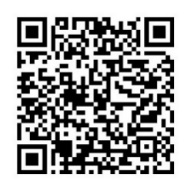 Remember in addition to the collection plate you can give to the Church online- you will find our giving page using this QR code. CHRIST CHURCHMilton-next-Gravesenda faith-full welcome for allwww.christchurchgravesend.org.ukVicar: The Revd Dr Andrew Daveyvicar@christchurchgravesend.com01474 35264311th June 2023FIRST SUNDAY AFTER TRINITY8am Holy Communion 10am Parish Eucharist (followed by refreshments) 6pm Evensong for St Barnabas Day  THIS MORNING’S HYMNS 21 All people that on earth do dwell371 Jubilate everybody625 Take my life and let it be66 Be still and know161 Father hear the prayer615 Spirit of the Living God332 I the Lord of sea and skyWednesday 14th June 10am Holy Communion 5pm Evening PrayerNext Sunday 18th June Second Sunday after Trinity8am Holy Communion 10am Parish Eucharist (followed by refreshments)with God’s Gang  12noon and 1pm Holy Baptism MORNING PRAYER Monday, Tuesday, Thursday and Friday at 8.30am in church or join us on ZOOM https://us02web.zoom.us/j/82117921556Please pray forAll affected by war, violence, natural disaster and extreme weather, particularly in Sudan and UkraineThose taking examsOur preschool, First Steps & Tots group That we may understand how to respond to climate changePlease remember those who have died recently especially Ava Rose Summers, Doreen Harrington and those who mourn.